Computer Programming Using Kivy 1.7.2 - Canvas 5 - Hit DetectionGOAL: Edit an example game to use your own background and character.Use kivyBlit as a template again and save as another new program:Open NINJA-IDEFile, Open, R:\ComputerProgramming\Examples\kivyBlit.pyFile, Save As, H:\bin\canvas5detect.pywMake sure the program runs and has all of the pictures instead of blank white rectangles.Once you have the program working, find the canvas update method and add the entity hit detection code to make player 1’s entity explode upon impact (this code must be indented inside the “for” loop so that it checks each possible enemy and obstacle):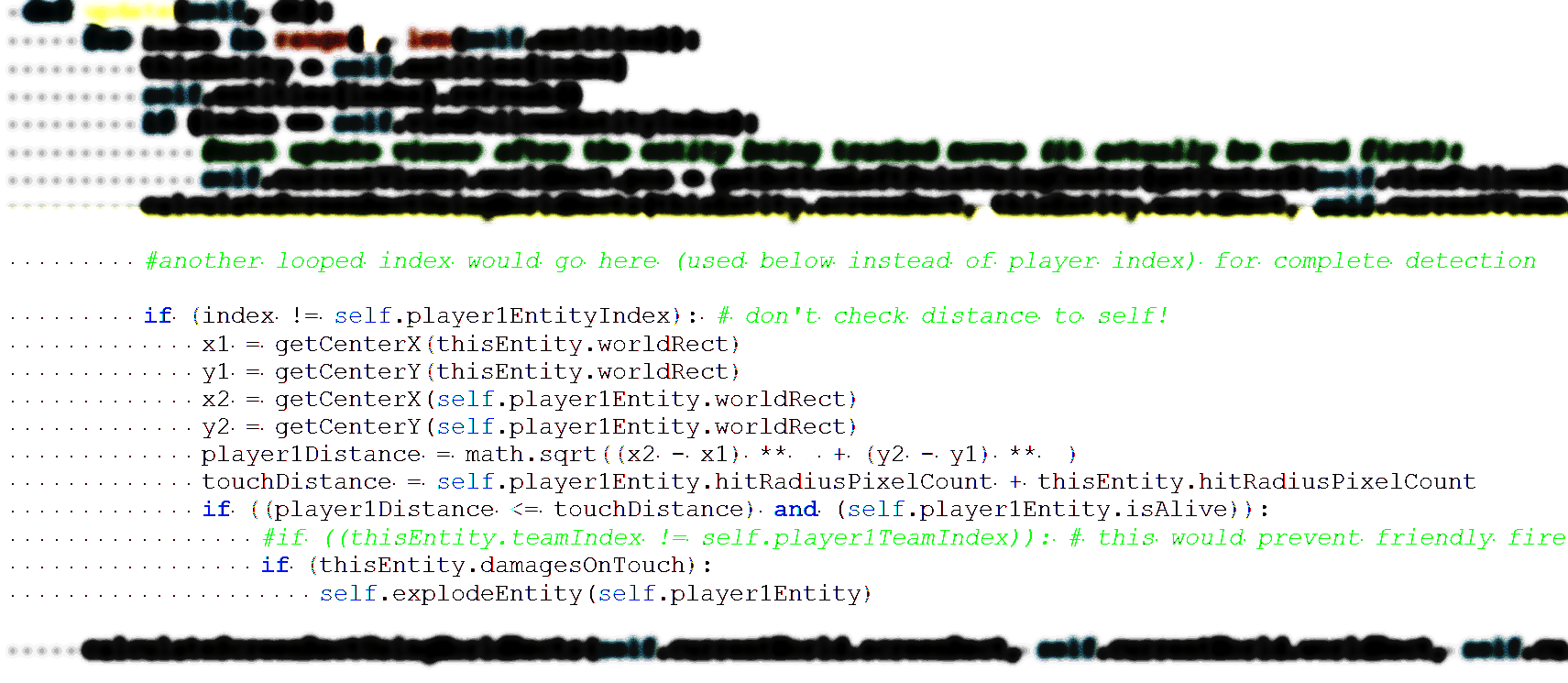 You can skip this part if you have done Canvas 4To make the program work on any computer (if has kivy installed), first make a new folder so that your program and all of your program’s pictures are in the same place (this folder can be given to anyone):Start, Computer, H:,  Click “New Folder” (if can’t find that, [if in Windows 7 push Alt then let go] then click File, New Folder)Name it binNow copy all of the files for the existing sample program to the folder:Go to Start, Computer, S:\ComputerProgramming\TopicsCopy the graphics for the program to your home drive if you have not done this before:“area1.png” “Car, Rear - lincoln_tc_fournel (towncar, cholasimmons at turbosquid) - MrG's Render1.png”“Rock 1 by BesideTheVoid - edited from IMG_3319 by victorblagovici on morguefile.png”“Sprite_Explosion_of_sorts_by_leileilol (BesideTheVoid plain opacity version) frame0012.png”all to H:\bin folder. Bin stands for binary, and that is where programmers put all files that will be given to the person who will use your program. If you don’t know how, follow these steps:Single-click on picture, then on left bar click Copy to Folder, then choose H:\pygame(if you have trouble with that, you can drag the file to your bin folder instead)Repeat for each of these image files